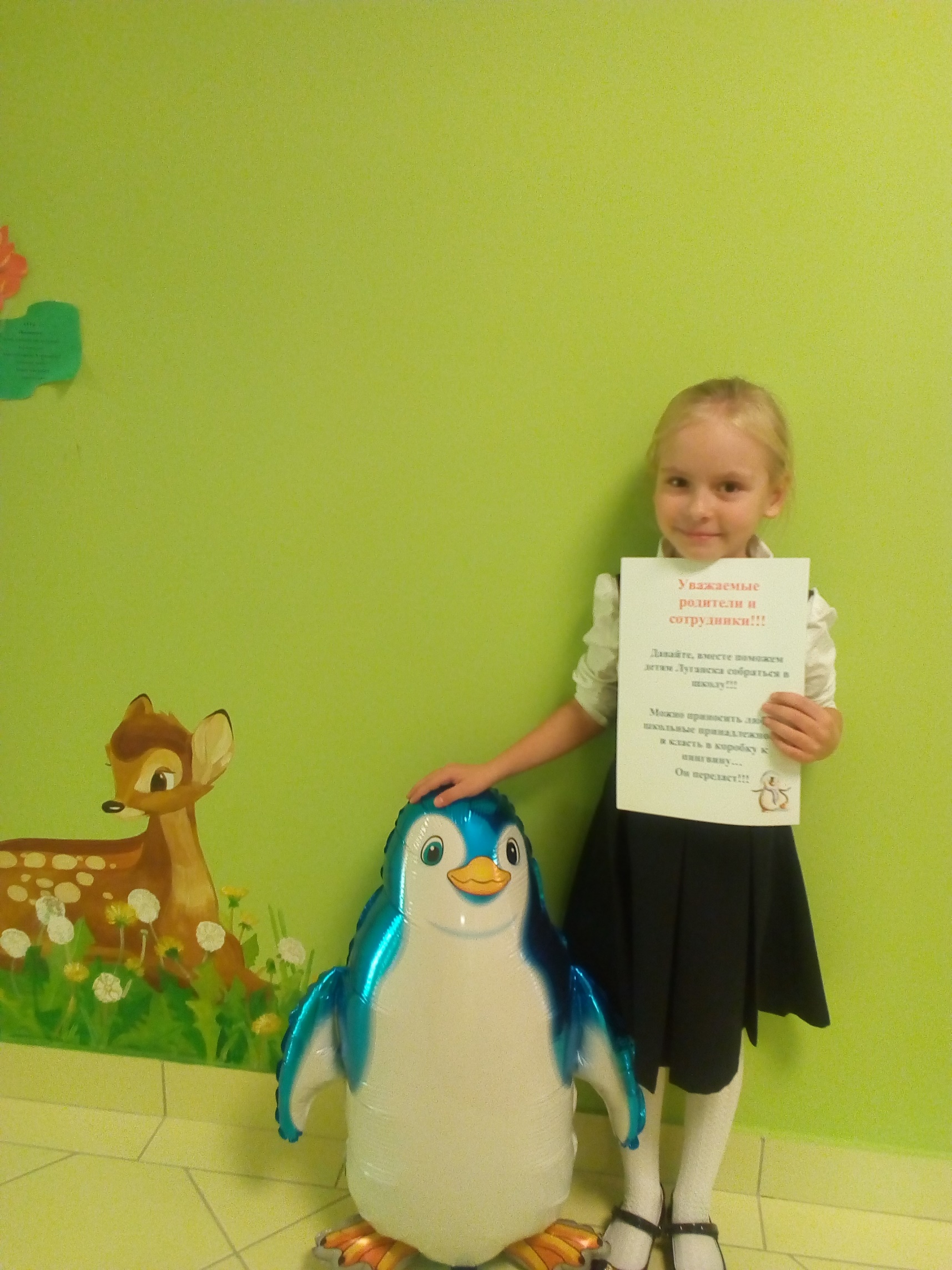 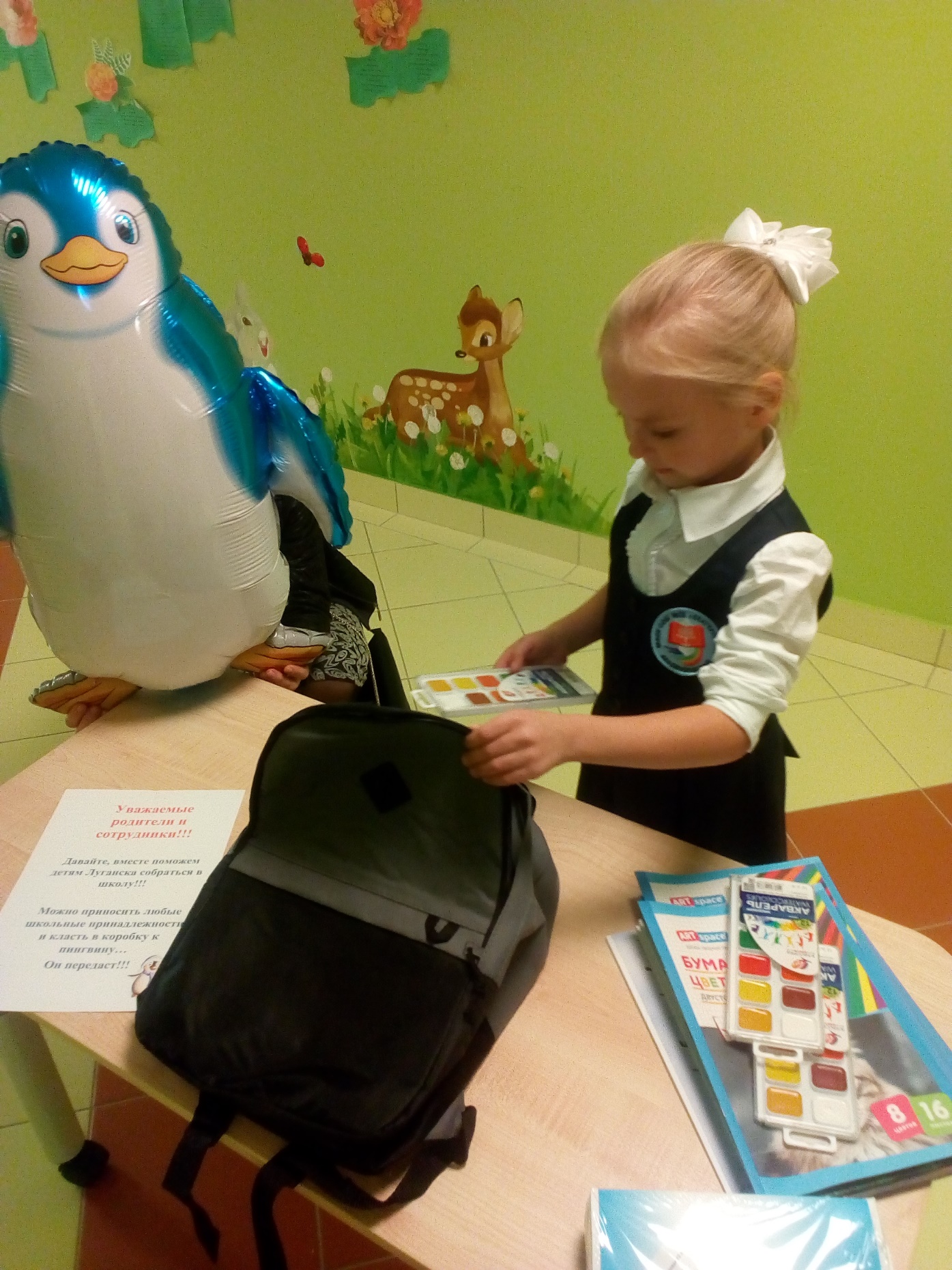 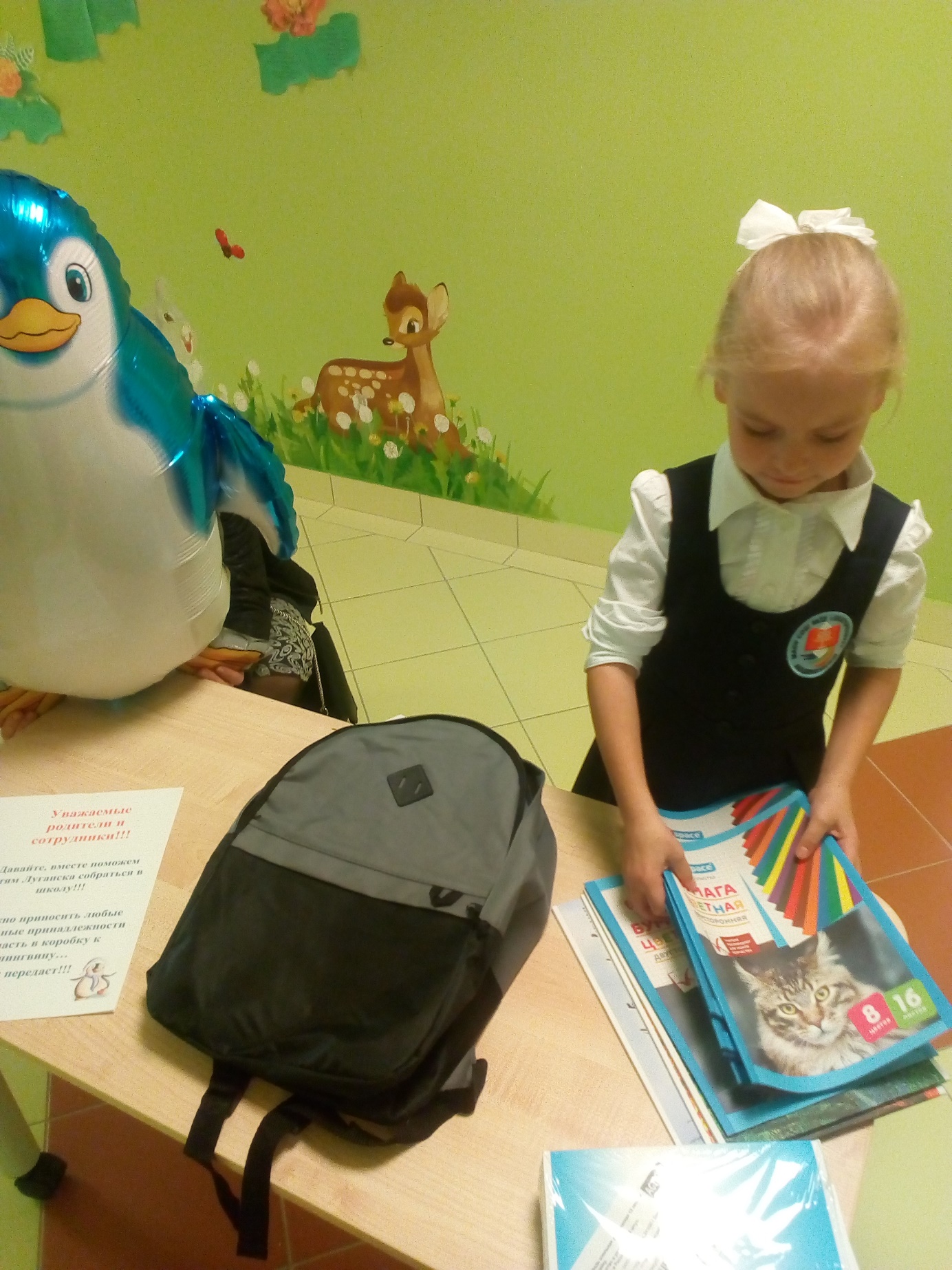 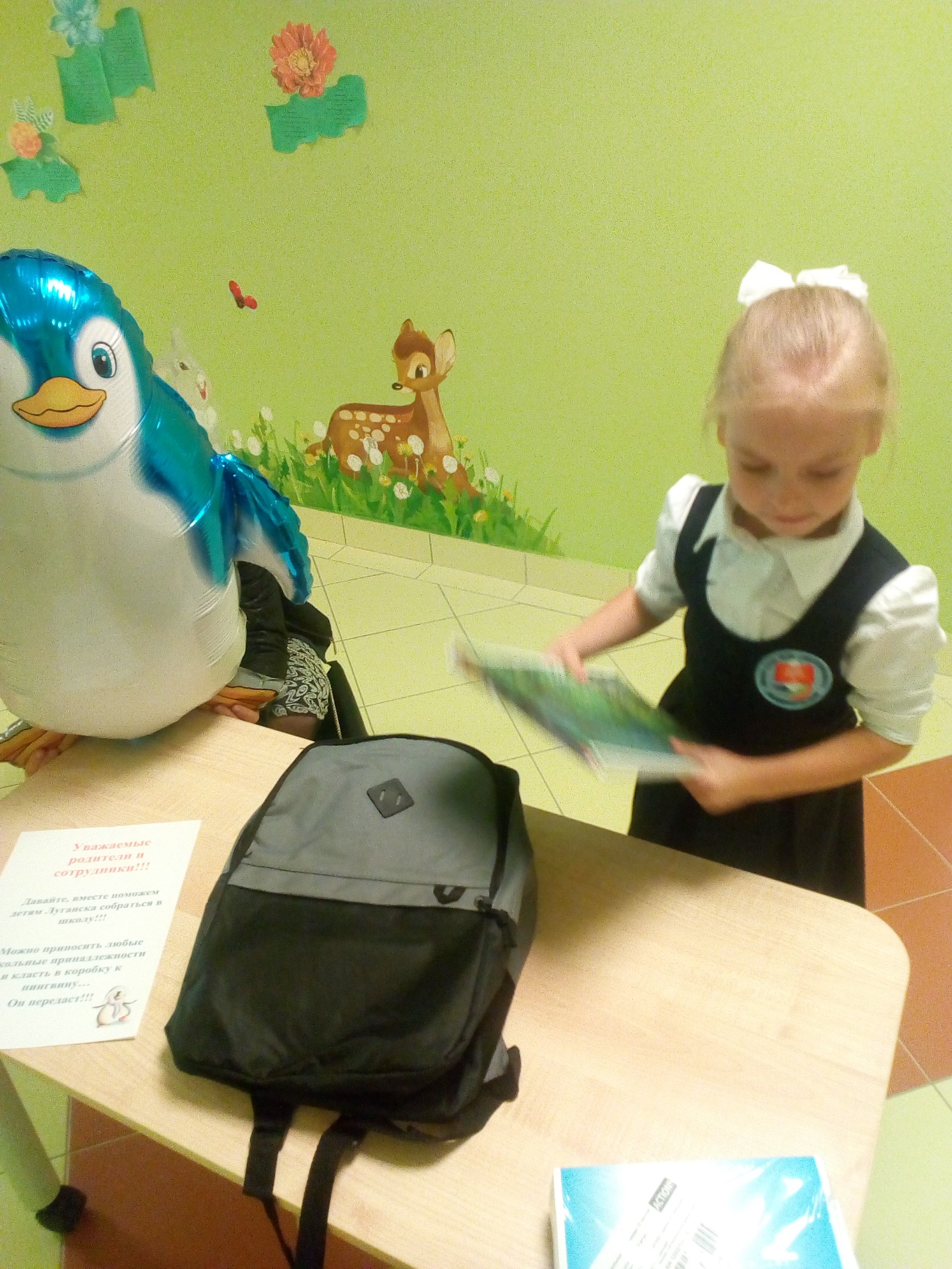 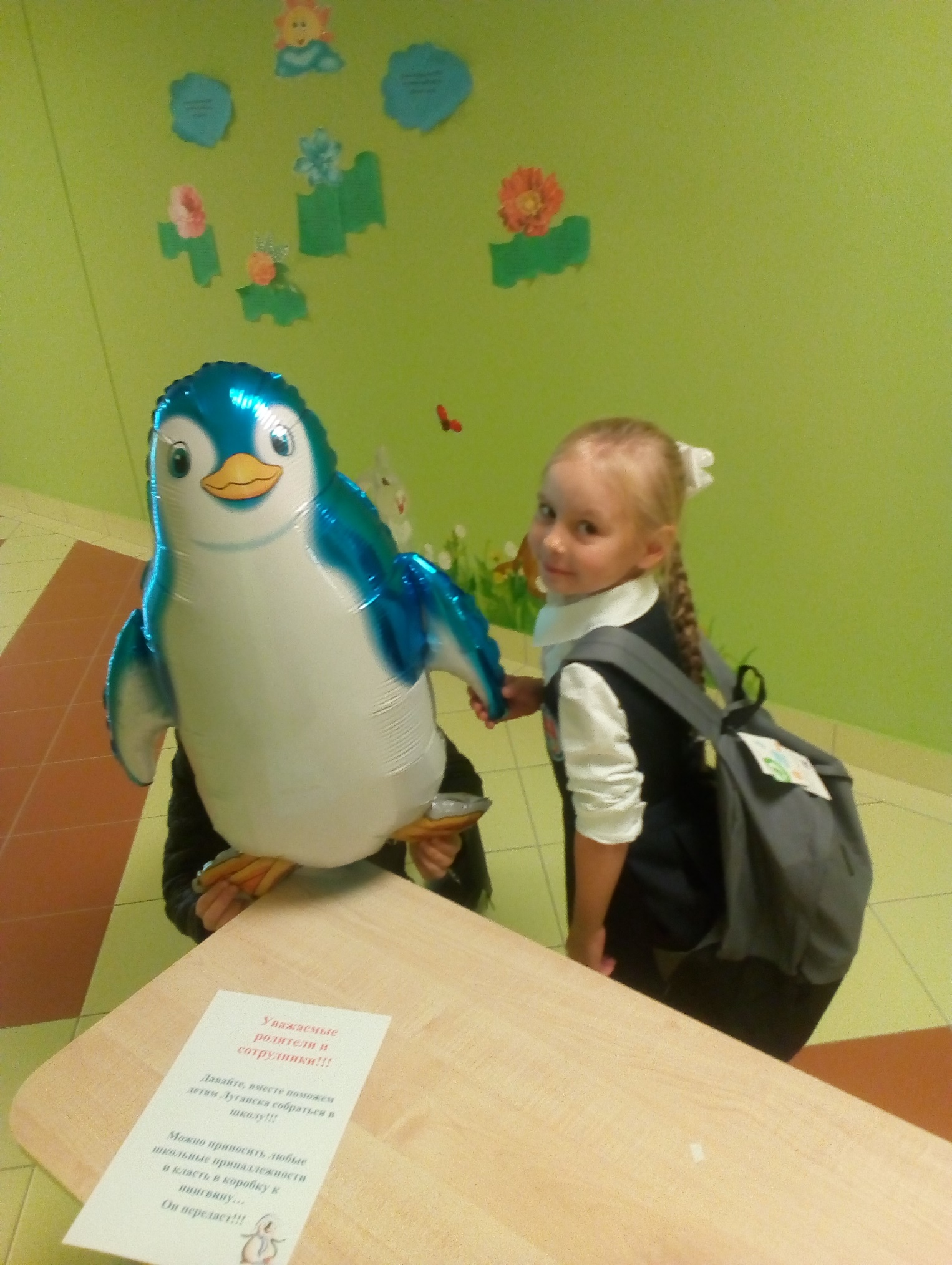 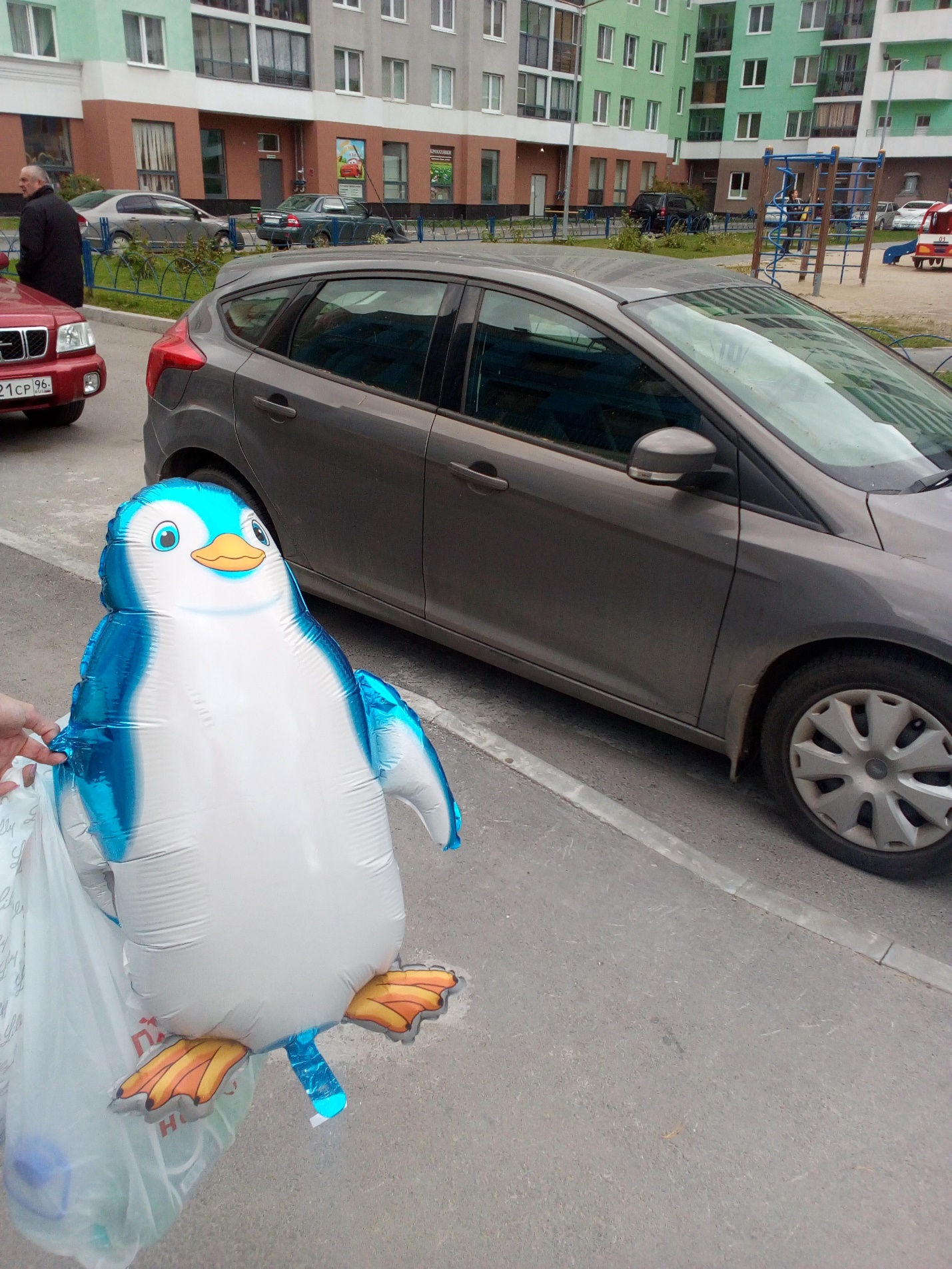 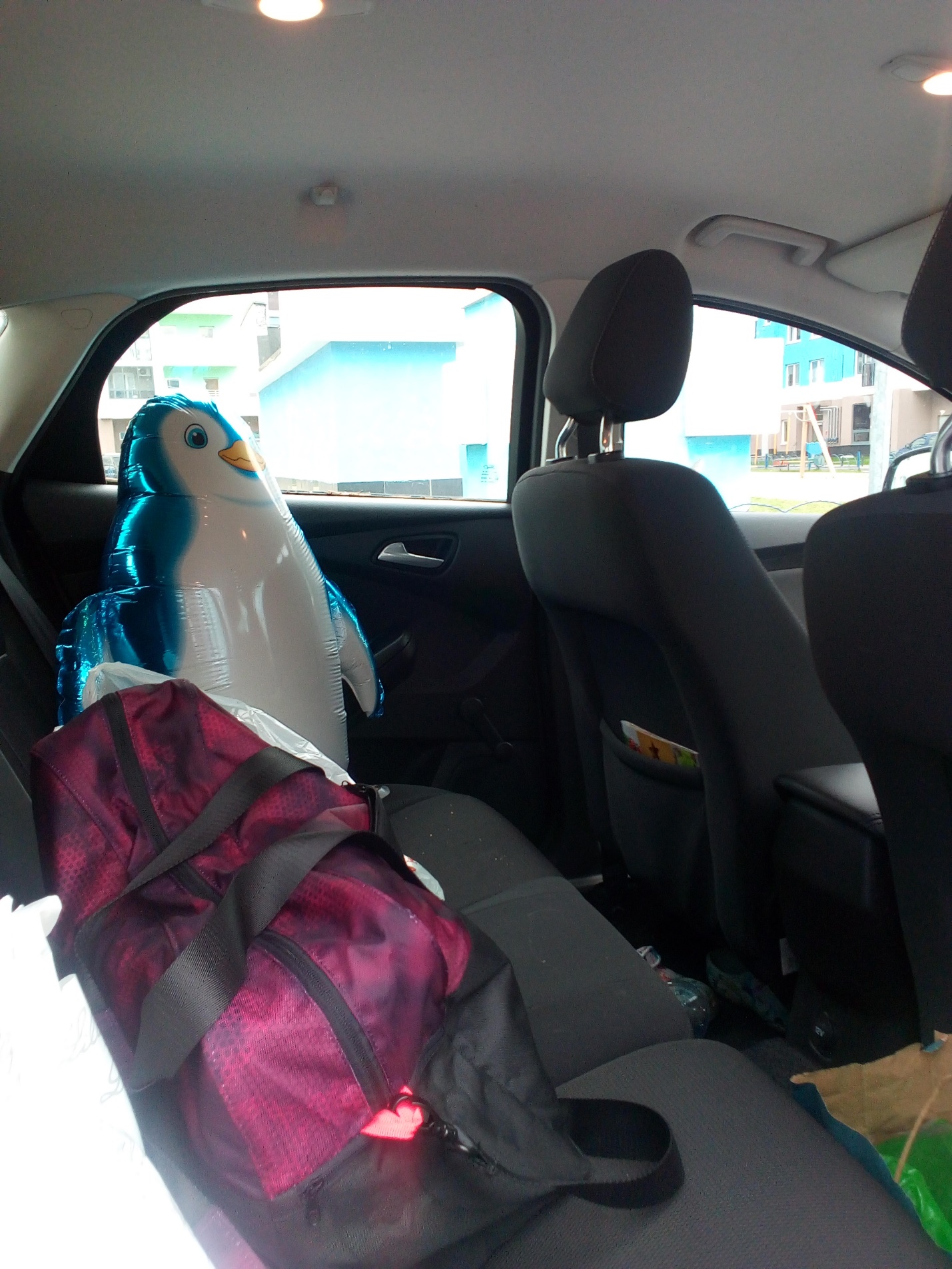 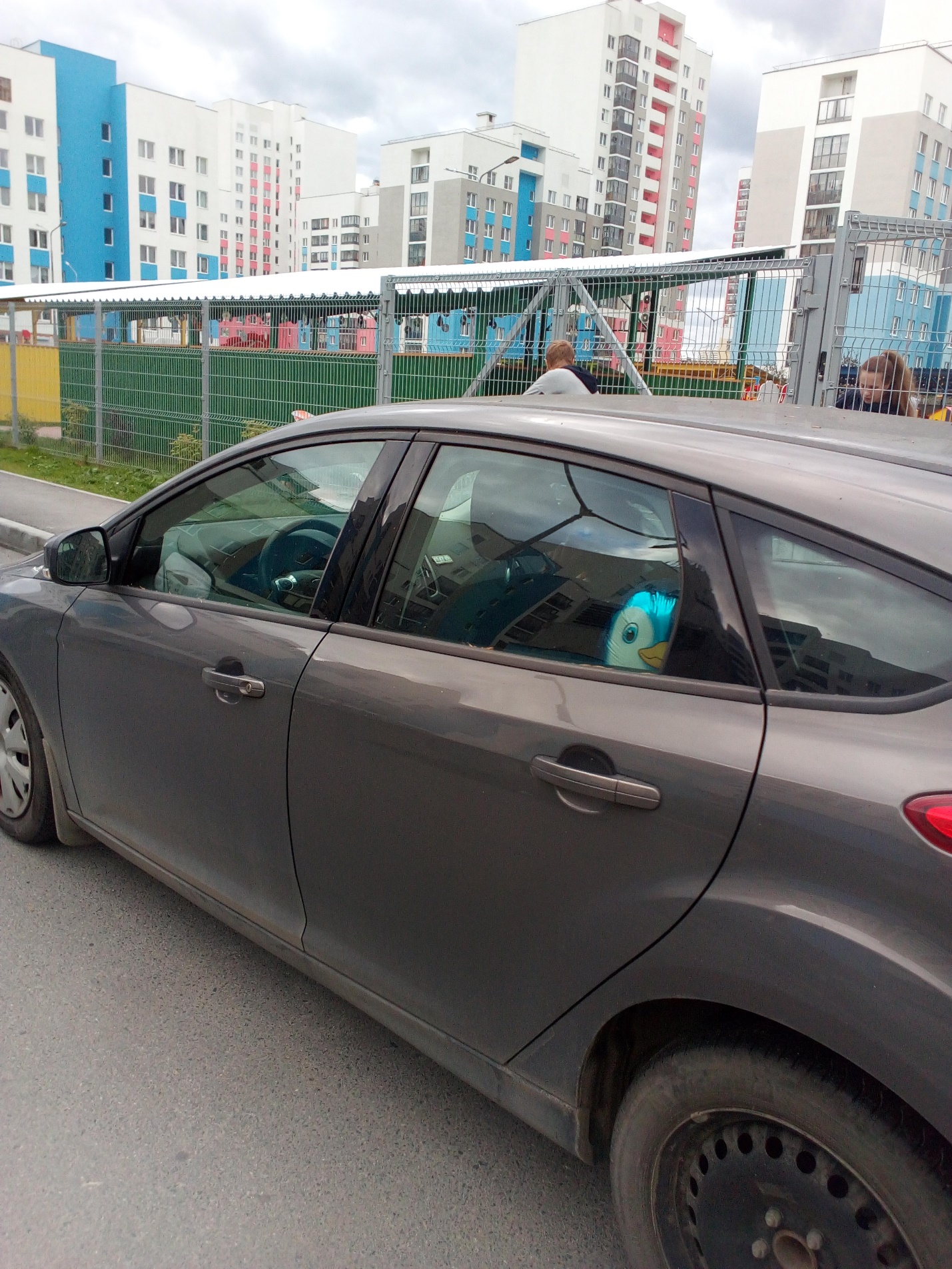 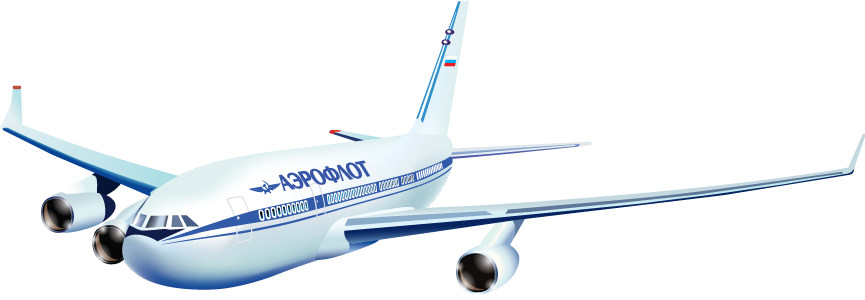 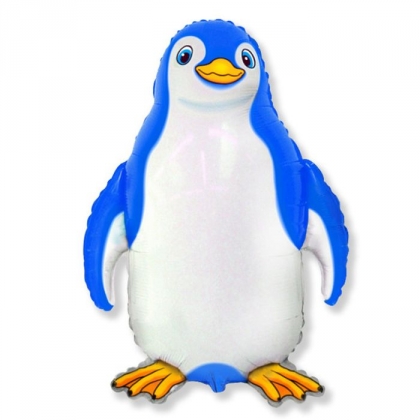 Благотворительнаяакция«ПортфельпервоклассникаЛуганска»